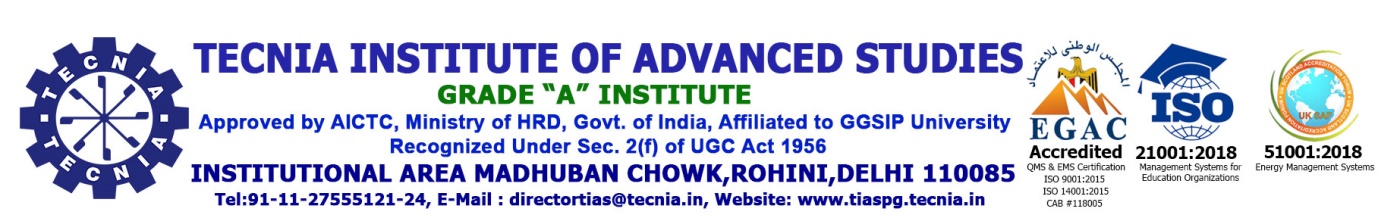 ANNUAL PERFORMANCE ASSESSMENT REPORT FOR NON TEACHING STAFFDEPARTMENT   -------------------------------------------------------------------------------------	REPORT FOR THE YEAR/PERIOD ENDING ------------------------------------------------Annexure-IITime schedule for preparation/completion of APAR (Reporting year – Financial year)*********S.No.Activity	Date by which to be completed1.Distribution of blank APAR forms to all concerned ( i.e., to officer to be reported upon where self-appraisal has to be given and to reporting officers where self-appraisal is not be given).31st March, (This may me completed even a week earlier)2.Submission of self-appraisal to reporting officer by officer to be reported upon (where applicable).15th April3.Submission of report by reporting officer to reviewing officer15th June4.Report to be completed by Reviewing Officer and to be sent to Administration or CR Section/Cell or accepting authority, wherever provided31st July5.Appraisal	by	accepting	authority, wherever provided.31st August6. (a)Disclosure to the officer reported upon where there is no accepting authority1st September6. (b)Disclosure to the officer reported upon where there is accepting authority.15th September7.Receipt of representation, if any, on APAR15 days from the date of receipt of communication.8.Forwarding of representations to the competent authority.8.(a)where there is no accepting authority for APAR.21st September8.(b)where there is accepting authority for APAR.6th October9.Disposal of representation by the competent authority.Within one month from the date of receipt of representation.10.Communication of the decision of the competent authority on the representation by the APAR Cell15th November11.End of entire APAR process, after which the APAR will be finally taken on record.30th November